**网咖工服管理制度1.为了加强店面形象建设和工服管理，特制定本制度。2.员工上班必须身着工服，要求干净整洁。3.员工下班后不得穿工服停留在工作区域。4.工服由自己保管、洗涤。（在休息时间）5.工服长时间自然破损的上报经理，经过经理同意，可以换取新的工服，如有人为的破损或不知明的破损，自己照价赔偿。6.员工的制服不允许互借，互换。7.员工工作满三个月，工服的费用由店面支付；未满三个月的，工服费用由自己承担。8.工制服如有损坏或丢失，押金一律不予退还。 9.工服押金在第一次发放工资时扣除。 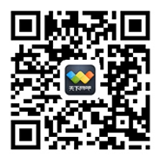 